Консультация для родителей.Игры для развития речевого дыхания у детей 3-4 летПодготовила учитель-логопед МАДОУ «Детский сад № 369» г. Перми Паршина Ю.А.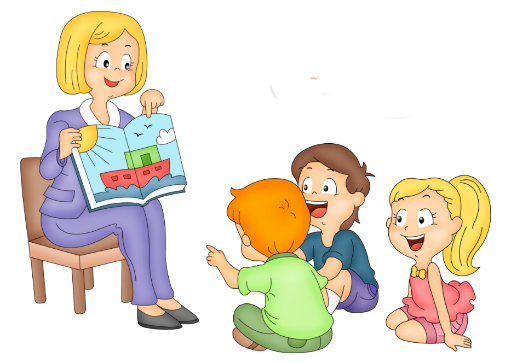      Хорошо поставленное речевое дыхание обеспечивает ясную дикцию и чёткое произношение звуков. Дыхательные упражнения способствуют выработке плавного выдоха, помогают быстрее освоить труднопроизносимые звуки.РЕКОМЕНДАЦИИ ДЛЯ ВЫПОЛНЕНИЯ УПРАЖНЕНИЙ:1.Воздух набирать через нос, плечи не поднимать.2.Выдох должен быть длительным, плавным.3.Следить, чтобы не надувались щёки. Можно их вначале прижимать ладошками.4. Затем можно усложнить упражнение: язык положить на нижнюю губу.5.Достаточно 3-5 повторений. Многократное выполнение таких упражнений может привести к головокружению.УПРАЖНЕНИЯ:«Снегопад». Сделать из ваты снежинки-комочки. Положить на ладошку ребёнку, он должен её сдуть.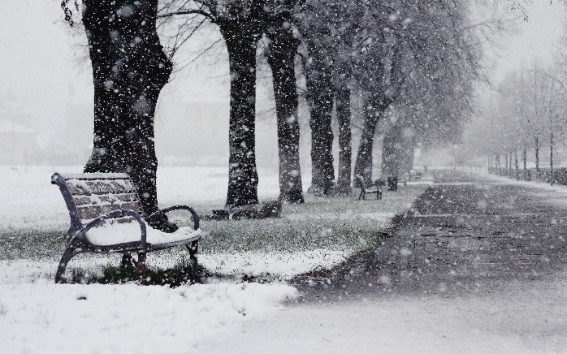 «Футбол». Из ваты скатать мяч. Ворота-кубики. Ребёнок дует на «мячик», стараясь «забить гол».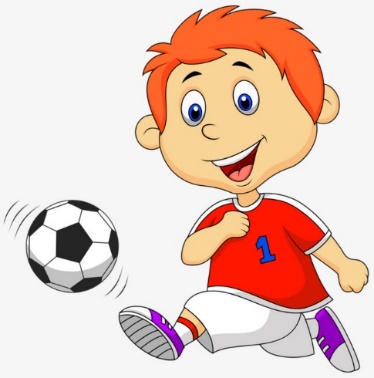 «Ветряная мельница». Необходима игрушка мельница из песочного набора или вертушка. Ребёнок дует на крыльямельницы-вертушка крутится.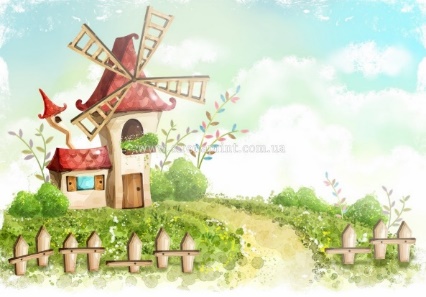 «Листопад». Вырезать из цветной бумаги листочки. Сдувать их с ладошки.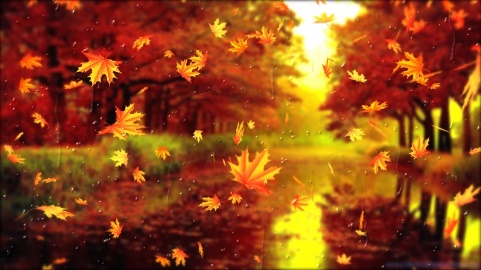 «Бабочка». Из цветной бумаги вырезать бабочку, привязать к нитке. Держать на уровне ребёнка, чтобы он подул- бабочка «полетела».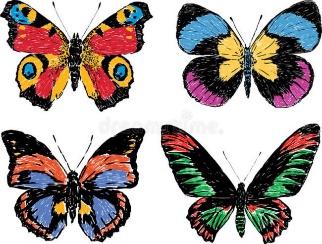 «Кораблик». Запустить бумажный кораблик в таз с водой, дуть, чтобы он поплыл.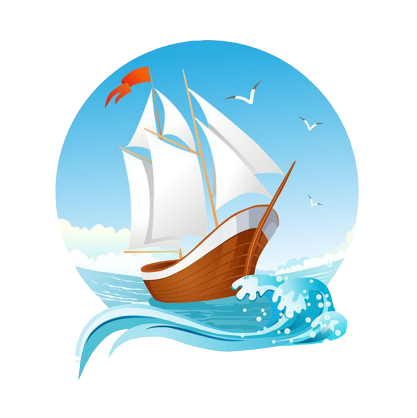 «Живые предметы». Выбрать игрушку или предмет (карандаш, катушку от ниток), положить на ровную поверхность, подуть, чтобы он покатился.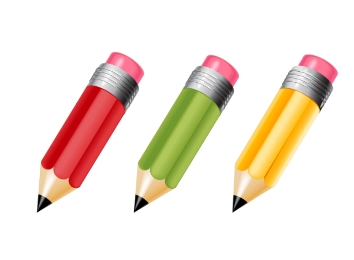 «Шторм в стакане». Дуть через соломинку для коктейля в воду, налитую в стакан, чтобы она забурлила.